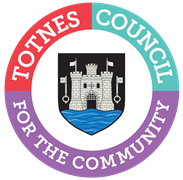 LOCAL GOVERNMENT ACT 1972NOTICE OF ANNUAL TOWN/PARISH MEETING OF TOTNES TOWN COUNCILWEDNESDAY 18TH MAY 2022 AT 6.30PM IN THE CIVIC HALL This an OPEN meeting of the Parish and not to be confused with the Town Council Annual General Meeting. The Parish Council traditionally facilitates the meeting and creates an agenda to include current matters known to be of interest to the community. However, any relevant matters can be raised for discussion within the open forum section by any elector of the parish community. AGENDA 1. INTRODUCTION AND WELCOME FROM THE MAYOR OF TOTNES, CLLR PRICE (5 minutes)2. TO AGREE THE MINUTES OF THE ANNUAL TOWN MEETING HELD ON 5TH MAY 2021 (5 minutes)3. MAYOR'S REPORT ON COUNCIL BUSINESS (10 minutes)a) Traffic and Green Travel initiativesb) Public Realm and Open Space projectsc) Update on the Market Square project4. CLERK REPORT (5 minutes)a) Update on Community Grants awarded in 2021-22b) Update on work being undertaken by the Community Coordinator c) Work of the Town Maintenance Team5. OPEN FORUM (15 minutes) An opportunity to raise matters of interest to the community. Ideas or suggestions requiring future consideration will be programmed for discussion via the Town Council Forum/Working Group/Committee structure.Cllr E Price Mayor of Totnesclerk@totnestowncouncil.gov.uk